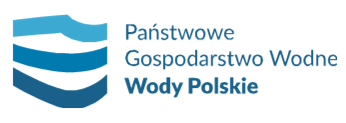 OPIS PRZEDMIOTU ZAMÓWIENIA„Dostawa sprzętu biurowego dla jednostek organizacyjnych PGW Wody Polskie”Przedmiot specyfikacjiPrzedmiotem zamówienia jest sukcesywna dostawa sprzętu biurowego dla jednostek organizacyjnych PGW WP. Zamówienie podzielone jest na 9 zadań (części) ze względu na lokalizację oraz przynależność 
do jednostki organizacyjnej:Zadanie 1 – RZGW w Białymstoku, ul. Pułkowa 11, 15-143 Białystok,Zadanie 2 – RZGW w Bydgoszczy, al. Adama Mickiewicza 15, 85-071 Bydgoszcz,Zadanie 3 – RZGW w Gliwicach, ul. Sienkiewicza 2, 44-100 Gliwice,Zadanie 4 – RZGW w Krakowie, ul. Marszałka J. Piłsudskiego 22, 31-109 Kraków,Zadanie 5 – RZGW w Poznaniu, ul. Chlebowa 4/8, 61-003 Poznań,Zadanie 6 – RZGW w Rzeszowie, ul. Hanasiewicza 17B, 35-103 Rzeszów,Zadanie 7 – RZGW w Szczecinie, ul. Tama Pomorzańska 13A, 70-030 Szczecin,Zadanie 8 –  RZGW w Warszawie, ul. Zarzecze 13B, 03-194 Warszawa,Zadanie 9 –  RZGW we Wrocławiu, ul. Norwida 34, 50-950 Wrocław,Szczegółowy opis przedmiotu zamówienia znajduje się w załączniku nr 2 – Formularz asortymentowo-cenowy.Warunki realizacji zamówieniaCena zaoferowana w Formularzu asortymentowo-cenowym powinna uwzględnić wszystkie koszty związane z dostawą przedmiotu zamówienia, w tym koszty transportu. Zamówienie będzie realizowane sukcesywnie, partiami, na podstawie zamówień cząstkowych wynikających z bieżących potrzeb Zamawiającego.Wykonawca dostarczy zamówione towary na adres wskazany przez jednostkę organizacyjną 
w części której dotyczy zamówienie. Wykonawca zobowiązany jest zapewnić dostawę zamówienia do …… dni roboczych od daty złożenia zamówienia (kryterium oceny ofert). W przypadku stwierdzenia podczas odbioru:widocznych wad,niezgodności dostawy pod względem ilościowym, niezgodności dostawy pod względem wymaganych parametrów.Wykonawca zobowiązany jest do wymiany na wolną od wad, uzupełnienia brakującego towaru lub wymiany dostarczonego towaru na zgodny z Umową, najpóźniej w ciągu 7 dni roboczych od daty powiadomienia o tym fakcie Wykonawcy za pomocą faksu, drogi elektronicznej bądź poczty.Ilość asortymentu wskazana w Formularzu asortymentowo-cenowym jest ilością szacowaną, wynikającą ze wstępnego zapotrzebowania. Zamawiający dopuszcza, po uzgodnieniu 
z Wykonawcą, w wyniku szczególnych potrzeb, dokonanie zamówienia asortymentu w ramach danego rodzaju produktu, o parametrach równoważnych lub/i  nieznacznie odbiegających 
od asortymentu określonego w formularzu asortymentowo-cenowym. Cena takiego elementu zamówienia, określona będzie według ceny asortymentu o najbardziej zbliżonych parametrach, określonego w tym formularzu. W takim przypadku, w uzasadnieniu do zlecenia, konieczne jest wskazanie pozycji asortymentowo-cenowej wraz z ceną, stanowiącej podstawę wyceny tej pozycji oraz zakres zmiany.Dostarczanie asortymentu w ramach poszczególnych zamówień odbywać się będzie w dni robocze, od poniedziałku do piątku w godzinach od 8:00 do 14:00. W każdorazowym zamówieniu zostanie określony rodzaj i ilość zamawianego asortymentu.Rozliczenie każdej dostawy odbywać się będzie na podstawie cen wskazanych w Formularzu asortymentowo-cenowym.Wymagany okres gwarancji dla asortymentu w ramach każdego z zamówień wynosi minimum 12 miesięcy (kryterium oceny ofert). Bieg terminu gwarancji dla danej partii asortymentu rozpoczyna się od daty ich odbioru.Termin wykonywania usługi: od daty zawarcia umowy do dnia 31.12.2022 r. lub do wyczerpania kwoty jaką przewidział Zamawiający, w zależności od tego co nastąpi wcześniej. 